Webentwickler und Projekt ManagerAlexander ReißPersönliche Angaben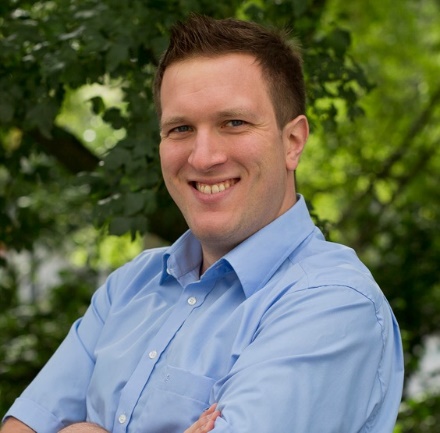 Standort		Feldstraße 41			42477 RadevormwaldKontaktdaten		0151 569 555 24			php@alexander-reiss.deGeburtsdatum	20. August 1985EckdatenMein Schwerpunkt ist die PHP Programmierung mit Erfahrung in API Internet und Intranet Projekten.In der Frontend Entwicklung kann ich auf Kenntnisse in HTML JavaScript und CSS (LESS/SCSS) zurückgreifen.Bei den Tools von Atlassian (Jira, Confluence und Co) sowie bei GIT und bei der Linux Konsole bin ich gut aufgestellt.Auf lange Erfahrung in Agentur- und Großprojekten kann ich zurückblicken.Verfügbarkeit und KonditionenVerfügbar ab dem 01.03.2022 Tagessatz: 550€ RemoteTechnische QualifikationenProgrammierungPHP								19 Jahre +++HTML								21 Jahre +++JavaScript							20 Jahre ++CSS								21 Jahre +++jQuery							  	  8 Jahre +++C++								  2 Jahre +DatenbankenMySQL								19 Jahre ++PostgreSQL							  3 Jahre +MSSQL							  	  2 Jahr  +SOLR								  6 Jahre ++ElasticSearch							  5 Jahre ++Mongo DB							  3 Jahre +BetreibssystemeWindows 							20 Jahre +++Linux								12 Jahre ++ManagementRedmine							  8 Jahre +JIRA								  6 Jahre ++Confluence							  6 Jahre ++Scrum								  3 Jahre +SonstigesApache, Nginx							18 Jahre ++ Git,SVN							  9 Jahre ++Symfony 2.8 - 4.x						  6 Jahre ++JSON								  6 Jahre +++API (REST)							  5 Jahre ++Docker								  5 Jahre ++Vagrant							  5 Jahre ++AutoCAD und Pro Engineer (proE)				  2 Jahre +ZusatzqualifikationenZertifizierter Datenschutzbeauftragter
AusbilderscheinAuszüge aus meinen ProjektenGeschäftskunden Portal für die TelekomTechniken: PHP8, MySQL, Postgres, Drupal, Symfony, DockerBeschreibung: Ein Geschäftskundenportal für die Verwaltung von SIM-Karten (mehr als 2 Millionen). Geschäftskunden können dort die Verträge ihrer Karten anpassen, sowie die aktuellen und vergangen Verbräuche einsehen.Meine Aufgabe im Projekt: Das neu Entwickeln des vorhanden auf PHP 5 basierenden Codes. Ziel Modere Code Strukturen und PHP 8 als Basis. Im Anschluss an dieses Projekt habe ich beim Aufbau eines Teams mitgewirkt. Mit dem Ziel dieses Projekt von einem einfachen Verwaltungstool zu einem umfassenden Kundenportal zu erweitern.Geschäftskunden Portal für NetCologneTechniken: PHP7, MySQL, TYPO3, Docker, ExtbaseBeschreibung: Ein Geschäftskundenportal zur Präsentation der Produkte und Darstellung der Firma. Umgesetzt mit den modernsten Methoden der Webentwicklung. Grundlage ist die neuste Version von Typo3 und einem Recat Frontend. Dazu wurde Typo3 vollständig auf Headless umgebaut und mit einer REST API versehen über die React mit den nötigen Daten versorgt wird.Meine Aufgabe im Projekt: TYPO3 ist von Hause aus nicht für einen Headless Einsatz vorgesehen und so war es meine Aufgabe eine Headless Funktionalität umzusetzten. Ziel war es so nah wie möglich an TYPO3 dranzubleiben, um Zeit zu sparen und trotzdem die Updatefähigkeit zu bewahren.Interne Verwaltungssoftware für die Firma Miltronik GmbH & Co KG (2019)Techniken: Symfony 4, PHP 7, MySQL, MSSQL, Docker
Beschreibung: Eine interne Verwaltungssoftware für die Industrie 4.0. Hier arbeiten Mensch und Maschine Hand in Hand. Die Software verwaltet Daten aus verschiedenen Datenbanken und Datenbanksystemen. Über die neue API greifen Menschen und Maschinen gemeinsam auf die Daten zu.Durch eine Automatisierung des Vorausfüllens der Formulare wird die Arbeit der Mitarbeiter vereinfacht und der Anwender von lästiger Arbeit befreit.
Meine Aufgabe im Projekt: Die Migration der alten Software in eine modernere, einheitliche Struktur. Begonnen bei der Analyse des alten Codes und Dokumentation der vorhandenen Funktionen. Erstellen eines Konzeptes zur Neuerstellung der Software. Koordination mit den Abteilungen für die Umstellung auf eine neue Software. Erarbeitung eines Deployment Processes und die eigentliche Entwicklung der Software. Prüfungsplattform für die Schülerhilfe (2017-2019)Techniken: PHP, API und PostgreSQL
Beschreibung: Eine Plattform bestehend aus API, Admin Interface und einem Frontend für die Prüfungen. Über diese Plattform können alle Standorte der Schülerhilfe und deren Schüler auf die Prüfungen zugreifen und verwalten.
Meine Aufgabe im Projekt: Weiterentwicklung und Verbesserung des vorhandenen Codes.
Plattformentwicklung für das Projekt Vimbee (2014 -2019)Techniken: PHP 7, Symfony, ElasticSearch, MySQL, RESTFul API und DockerBeschreibung: Vimbee ist ein Start-Up aus Köln, dass mit einer ganz neuen Datenstruktur Firmen und Endverbraucher zusammenbringen möchte.Meine Aufgabe im Projekt: Die Entwicklung der Datenstrukturen auf Grundlage der Ideen des Gründers. Programmierung der API Schnittstelle nach dem RESTFul Standard. Koordination des Teams aus Entwicklern und Designern, sowie die Orchestrierung der Server und Docker Container.Portalseiten für Köln-, Bonn- und Westticket (2014 - 2019)Techniken: PHP, Typo3 6.2, SOLR, MySQL, Extbase und Fluid, twitter bootstrap v3
Beschreibung: Die Portalseite von DERTICKETSERVICE wurde von mir zu 98% neu geschrieben. Die Neuentwicklung war nötig um auf den aktuellen Stand der Technik zukommen. Im Hintergrund wurde die SOLR von Version 3.4 auf die neuste 5er Version gebracht und auch die Typo3 Version wurde von 4.6 auf 6.2 umgestellt. Um die Datenzuführung von hausinternen Programmen zu beschleunigen wurden außerdem noch Anpassungen und Optimierungen an der Datenbankstruktur vorgenommen. Um nicht nur optisch mit der Zeit zugehen wurde das ganze Projekt Responsive mit twitter bootstrap v3 umgesetzt. Aufgrund von hohen Zugriffszahlen, mit sehr staken Lastspitzen bei Ticketvorverkäufen, wird hier auf eine Lastverteilung mit Hilfe von Loadbalancing gesetzt.Meine Aufgabe im Projekt: Die Entwicklung der Typo3 Erweiterungen  (PHP und TypoScript) und die Unterstützung bei der CSS und JavaScript Entwicklung. Umstrukturierung der Datenbank und des SOLR Index für eine bessere Performance. Optimierung der Struktur für das Loadbalacing.SurfersIdent (2010 - 2014)Techniken: PHP Zend, MySQL, Java, MySQL, JavaScript, jQuery, Typo3, SVNBeschreibung: SurfersIdent ist eine Web Applikation, die in der Lage ist, Webseitenbenutzern mit Hilfe von unterschiedlichen Techniken zu identifizieren. Damit ist nicht die Person, sondern das Unternehmen bei der die Person arbeitet gemeint. Für die Erkennung wurden aus dem Internet bekannte Methoden verwendet und weitere Methoden, die ich entwickelt habe. Mehr Informationen gibt es unter www.surfersIdent.de    Meine Aufgabe im Projekt: Die vollständige Entwicklung der Web Applikation und des Tracking-Systems. Die Web Applikation, die sich immer weiterentwickelt hat, mit wachsenden Berechtigungssystemen und immer umfangreicheren Möglichkeiten für die User, wurde vollständig von mir programmiert. Dazu gehört noch die Entwicklung eines schlanken und Ressourcen sparenden Trackingsystems. Das Trackingsystem wurde immer weiter von mir optimiert, da hier viele hundert Zugriffe pro Minute verarbeitet werden müssen.Studium10/2010 - 6/2012	Studium Computer Vision and Computational Intelligence Master				Fachhochschule Südwestfalen Standort Iserlohn				Schwerpunkte: Bildverarbeitung und Neuronale Netze				Titel der Masterarbeit:„Klassifizierung von Hubschrauberpiloten mit Hilfe Neuronaler Netze“
beim Deutschen Zentrum für Luft- und Raumfahrt in BraunschweigAbschluss: Master of Science 3/2008 - 10/2010		Studium Angewandte Informatik				Fachhochschule Südwestfalen Standort Iserlohn				Titel der Bachelorarbeit:„Entwicklung einer Video Wissensplattform für die namibische Landbevölkerung“ in Namibia an der Polytechnic of NamibiaAbschluss: Bachelor of ScienceFestanstellungenseit 2006	Eigene Firma für Webentwicklung05/2014 – 05/2016	Webentwickler Frontend und Backend bei DERTICKETSERVICE.DE 
in Köln10/2010 – 04/2014	Webentwickler Frontend und Backend bei der sunzinet AG in Köln02/2009 - 08/2010	IT Schulungen für Menschen mit Behinderung, mit eigenem Lehrplan Lebenshilfe, Wermelskirchen